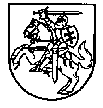 VALSTYBINIO STUDIJŲ FONDO DIREKTORIUS ĮSAKYMASDĖL PARAMOS UŽSIENIO LIETUVIAMS ADMINISTRAVIMO TVARKOS APRAŠO PATVIRTINIMO 2017 m. sausio 13 d. Nr. V1-1VilniusVadovaudamasis Valstybės paramos užsienio lietuvių studijoms Lietuvos aukštosiose mokyklose skyrimo tvarkos aprašo, patvirtinto Lietuvos Respublikos švietimo ir mokslo ministro 2016 m. gruodžio 27 d. įsakymu Nr. V-1160 „Dėl Valstybės paramos užsienio lietuvių studijoms Lietuvos aukštosiose mokyklose skyrimo tvarkos aprašo patvirtinimo“, 13 punktu: 1.Tvirtinu Paramos užsienio lietuviams administravimo tvarkos aprašą (pridedama).2. Pripažįstunetekusiu galios Valstybinio studijų fondo direktoriaus 2010 m. sausio 6 d. įsakymą Nr. V1-2 „Dėl Paramos išeivijos ir lietuvių kilmės užsieniečių vaikams, vaikaičiams administravimo tvarkos aprašo patvirtinimo“ su visais pakeitimais ir papildymais.Direktorius	Ernestas JasaitisPATVIRTINTAValstybinio studijų fondo direktoriaus 2017 m. sausio 13 d. įsakymu Nr. V1-1 PARAMOS UŽSIENIO LIETUVIAMS ADMINISTRAVIMO TVARKOS APRAŠASI SKYRIUSBENDROSIOS NUOSTATOS1. Paramos užsienio lietuviams administravimo tvarkos aprašas (toliau – Aprašas) reglamentuoja dokumentų valstybės paramai užsienio lietuvių studijoms Lietuvos aukštosiose mokyklose (toliau – parama) gauti teikimo, pretenduojančių gauti paramą asmenų sąrašo sudarymo, sprendimo skirti paramą priėmimo, paramos mokėjimo ir mokėjimo nutraukimo tvarką.2. Reikalavimus asmenims, pretenduojantiems gauti paramą, paramos rūšis ir dydžius nustato Valstybės paramos užsienio lietuvių studijoms Lietuvos aukštosiose mokyklose skyrimo tvarkos aprašas, patvirtintas Lietuvos Respublikos švietimo ir mokslo ministro 2016 m. gruodžio 27 d. įsakymu Nr. V-1160 „Dėl Valstybės paramos užsienio lietuvių studijoms Lietuvos aukštosiose mokyklose skyrimo tvarkos aprašo patvirtinimo“ (toliau – Paramos skyrimo tvarkos aprašas).3. Aprašas parengtas vadovaujantis Lietuvos Respublikos mokslo ir studijų įstatymu, Valstybinio studijų fondo nuostatais, patvirtintais Lietuvos Respublikos Vyriausybės 1993 m. liepos 21 d. nutarimu Nr. 540 „Dėl Valstybinio studijų fondo nuostatų patvirtinimo“, ir Paramos skyrimo tvarkos aprašu.4. Apraše vartojamos sąvokos atitinka Mokslo ir studijų įstatyme bei Paramos skyrimo tvarkos apraše vartojamas sąvokas.II SKYRIUSDOKUMENTŲ PARAMAI GAUTI TEIKIMAS 5. Vadovaujantis Paramos skyrimo tvarkos aprašo 13 punktu, Valstybinis studijų fondas (toliau – Fondas) skelbia konkurso paramai gauti pradžią: 5.1. pavasario semestre – ne vėliau kaip iki einamųjų metų sausio 15 d.;5.2. rudens semestre – ne vėliau kaip iki einamųjų metų rugpjūčio 15 d.6. Apie Aprašo 5 punkte nurodyto konkurso pradžią ir dokumentų paramai gauti pateikimo Fondui pradžios ir pabaigos terminus Fondas informuoja Lietuvos aukštąsias mokyklas, Lietuvos Respublikos užsienio reikalų ministeriją ir Vilniaus vidurinę mokyklą „Lietuvių namai“, išsiųsdamas pranešimą elektroniniu paštu, o nesant galimybės išsiųsti pranešimo elektroniniu paštu – paštu. Ši informacija taip pat skelbiama Fondo ir Lietuvos Respublikos švietimo ir mokslo ministerijos interneto svetainėse.7. Užsienio lietuvis, norintis gauti paramą, nuo Fondo paskelbtos konkurso paramai gauti pradžios iki Paramos skyrimo tvarkos aprašo 18 punkte numatyto termino pabaigos privalo užsiregistruoti Fondo interneto svetainėje ir elektroniniu būdu užpildyti nustatytos formos paraišką, kurios sudedamoji dalis yra Paramos suteikimo sąlygos (Aprašo 1 priedas).8. Pildydamas paraišką, užsienio lietuvis nurodo: vardą, pavardę, asmens kodą (jeigu asmens kodo nėra – gimimo metus, mėnesį, dieną, lytį), pilietybę, paramos, į kurią pretenduoja, rūšį, nuolatinės gyvenamosios vietos adresą ir adresą susirašinėti (miestą (rajoną), gatvę, namo, buto numerius), pašto indeksą, telefoną su miesto kodu, elektroninio pašto adresą, sąskaitos numerį, banko pavadinimą, mokslo ir studijų instituciją, fakultetą, kursą, studijų pakopą, studijų formą, studijų programos pavadinimą ir kitą informaciją, reikalingą paramai skirti ir administruoti.9. Užsienio lietuvis, kuris dėl Paramos kreipiasi pirmą kartą, iki paraiškų teikimo termino pabaigos privalo pateikti Fondui Paramos skyrimo tvarkos aprašo 16 punkte nurodytus dokumentus arba teisės aktų nustatyta tvarka patvirtintas jų kopijas.10. Užsienio lietuvis, norintis gauti socialinę išmoką, paraiškoje pažymi bent vieną iš Paramos skyrimo tvarkos aprašo 22 punkte nurodytų socialinių kriterijų ir iki paraiškų teikimo termino pabaigos privalo pateikti Fondui socialinę padėtį patvirtinančius dokumentus (šeimos narių skaičių patvirtinančius dokumentus, neįgalumą patvirtinančius dokumentus, mirties liudijimus ir kt.) arba teisės aktų nustatyta tvarka patvirtintas jų kopijas, išskyrus atvejus, kai Fondas nurodo, kad dokumentų pateikti nereikia.11. Užsienio lietuvis, pateikdamas paraišką, patvirtina, kad yra susipažinęs su Paramos suteikimo sąlygomis ir sutinka jų laikytis, taip pat patvirtina, jog visi jo pateikti duomenys yra teisingi.12. Pateikdamas paraišką, užsienio lietuvis sutinka, kad būtų tvarkomi jo asmens duomenys.13. Paraišką paramai gauti pateikę bei paramą gaunantys užsienio lietuviai įsipareigoja nuolat tikrinti per Fondo informacinę sistemą, skirtą paramai administruoti, gautus pranešimus bei elektroninio pašto dėžutę, kurią nurodo savo paraiškoje.14. Paramą gavęs užsienio lietuvis, pasikeitus jo vardui, pavardei, gyvenamajai vietai, elektroninio pašto adresui ar kitiems duomenims, nurodytiems paraiškoje, privalo apie tai informuoti Fondą raštu ne vėliau per 10 darbo dienų nuo paraiškoje nurodytų duomenų pasikeitimo.15. Pildančio ir pateikiančio Fondui paraišką užsienio lietuvio asmens tapatybė nustatoma naudojantis Valstybės informacinių išteklių sąveikumo platformos tapatybės nustatymo paslauga.16. Tais atvejais, kai paraišką pildančio ir pateikiančio užsienio lietuvio tapatybės neįmanoma nustatyti Aprašo 15 punkte nustatyta tvarka, užsienio lietuvis arba jo įgaliotas asmuo iki paraiškų teikimo termino pabaigos turi atvykti į Fondą ir pateikti:16.1. asmens tapatybę patvirtinantį dokumentą;16.2. tinkamai užpildytą Prašymo skirti paramą formą;16.3. Paramos skyrimo tvarkos aprašo 15 ir 16 punktuose nurodytus dokumentus arba teisės aktų nustatyta tvarka patvirtintas jų kopijas.17. Tuo atveju, kai į Fondą Aprašo 16 punkte nustatyta tvarka kreipiasi užsienio lietuvio įgaliotas asmuo, kartu su Aprašo 16 punkte nurodytais dokumentais pateikiamas teisės aktų nustatyta tvarka patvirtintas įgaliojimas.18. Jeigu užsienio lietuvis iki Paramos skyrimo tvarkos aprašo 18 punkte nurodyto termino pabaigos netinkamai pateikė Fondui Paramos skyrimo tvarkos aprašo  15 ir 16 punktuose nurodytus dokumentus ir (arba) buvo rasta nesutapimų tarp paraiškoje nurodytų užsienio lietuvio duomenų ir duomenų, gautų Fondui tikrinant jo duomenis Studentų registre ir (ar) kituose registruose, informacinėse sistemose ir duomenų bazėse, Fondas apie tai per 5 darbo dienas nuo dokumentų ar paraiškos gavimo dienos informuoja užsienio lietuvį per Fondo informacinę sistemą, skirtą paramai administruoti, ir (arba) užsienio lietuvio paraiškoje nurodytu elektroninio pašto adresu. Tokiu atveju užsienio lietuvis per 3 darbo dienas nuo pranešimo gavimo dienos turi teisę Fondui pateikti dokumentus, patvirtinančius jo paraiškoje nurodytų duomenų teisingumą.19. Užsienio lietuvis, kuris iki Paramos skyrimo tvarkos aprašo 18 punkte nurodyto termino pabaigos nepateikia Fondui paraiškos ar ją pateikia netinkamai, taip pat užsienio lietuvis, kuris per Fondo nurodytą arba Paramos skyrimo tvarkos aprašo nustatytą terminą nepateikia Paramos skyrimo tvarkos aprašo ar šio Aprašo nustatyta tvarka būtinų pateikti dokumentų ar juos pateikia netinkamai, ir užsienio lietuvis, kuris neatitinka Paramos skyrimo tvarkos aprašo 11 punkte nurodytų reikalavimų, nėra įrašomas į pretenduojančių gauti paramą asmenų sąrašą.III SKYRIUSPRETENDUOJANČIŲ GAUTI PARAMĄ ASMENŲ SĄRAŠO SUDARYMAS 20. Fondas, gavęs užsienio lietuvio paraišką, joje nurodytus duomenis tikrina Studentų registre ir (ar) kituose registruose, informacinėse sistemose ir duomenų bazėse bei, prireikus, kreipiasi į aukštąsias mokyklas dėl informacijos, susijusios su asmens studijų duomenimis, patvirtinimo.21. Aukštosios mokyklos, vadovaujantis Paramos skyrimo tvarkos aprašo 6 punktu, Fondo prašymu, naudodamos Fondo informacinę sistemą, per 3 darbo dienas pateikia Fondui informaciją, susijusią su asmens studijų duomenimis: patvirtinimą, kad užsienio lietuvis yra šios aukštosios mokyklos studentas ir nėra laikinai sustabdęs studijų ar išėjęs akademinių atostogų, semestro pradžios ir pabaigos datas (įskaitant atostogų laikotarpius) arba paskutinio kurso studentams – studijų baigimo datą, aukštosios mokyklos nustatyta tvarka turimų akademinių skolų skaičių, studento pasiekimų lygmenį bei kitus duomenis, reikalingus paramai skirti ir administruoti. Aukštoji mokykla, pateikdama duomenis, patvirtina, kad pateikti duomenys yra teisingi.22. Tinkamai pateikę paraiškas, Paramos skyrimo tvarkos apraše ir Apraše paramai skirti ir administruoti būtinus dokumentus bei atitinkantys Paramos skyrimo tvarkos aprašo 11 punkto reikalavimus užsienio lietuviai yra įrašomi į pretenduojančių gauti paramą asmenų sąrašą.23. Tais atvejais, kai stipendijoms skirta suma mažesnė nei lėšų joms poreikis, pretenduojančių gauti stipendiją asmenų sąrašas yra rengiamas konkursinės eilės tvarka pagal Paramos skyrimo tvarkos aprašo 21 punkto nuostatas.24. Tais atvejais, kai socialinėms išmokoms skirta suma mažesnė nei lėšų joms poreikis, pretenduojančių gauti socialinę išmoką asmenų sąrašas yra rengiamas konkursinės eilės tvarka pagal Paramos skyrimo tvarkos aprašo 22 punkto nuostatas.IV SKYRIUSSPRENDIMO SKIRTI PARAMĄ PRIĖMIMAS, PARAMOS MOKĖJIMAS IR MOKĖJIMO NUTRAUKIMAS25. Sprendimas skirti paramą priimamas Paramos skyrimo tvarkos aprašo 19 punkte nustatyta tvarka ir terminu.26. Apie priimtą sprendimą dėl paramos skyrimo Fondas per 5 darbo dienas informuoja pretenduojančius gauti paramą asmenis per Fondo informacinę sistemą, skirtą paramai administruoti, ir (arba) išsiųsdamas pranešimą užsienio lietuvio paraiškoje nurodytu elektroninio pašto adresu, ir aukštąsias mokyklas, išsiųsdamas pranešimą paštu ir elektroniniu paštu.27. Parama išmokama Paramos skyrimo tvarkos aprašo 24 punkte nustatyta tvarka ir terminais.28. Paramos išmokėjimas nutraukiamas Paramos skyrimo tvarkos aprašo 29 punkte nustatyta tvarka ir terminais, atsiradus ir (arba) paaiškėjus Paramos skyrimo tvarkos aprašo 27 punkte nurodytoms aplinkybėms.29. Apie sprendimą nutraukti paramos išmokėjimą Fondas per 5 darbo dienas informuoja paramą gavusį asmenį, išsiųsdamas pranešimą per Fondo informacinę sistemą, skirtą paramai administruoti, ir (arba) užsienio lietuvio paraiškoje nurodytu elektroninio pašto adresu.30. Asmeniui, Paramos skyrimo tvarkos aprašo 31 punkte nurodytu atveju negrąžinus neteisėtai gautos paramos (jos dalies) Fondui, neteisėtai gautos lėšos išieškomos teisės aktų nustatyta tvarka.______________Paramos užsienio lietuviams administravimo tvarkos aprašo priedasPRAŠYMAS SKIRTI PARAMĄ* Kreipiantis dėl paramos pirmą kartą, privaloma iki prašymų teikimo termino pabaigos pateikti Fondui krašto lietuvių bendruomenės arba kitos institucijos išduotą lietuvių kilmę patvirtinantį dokumentą arba jo kopiją, arba dokumentus, patvirtinančius, kad asmuo ne mažiau kaip 3 metus yra gyvenęs užsienyje, o atvykęs į Lietuvos Respubliką pradėjo mokytis 8-12 klasėje (gimnazijos I-IV klasėje), arba jų kopijas. ** Socialinį kriterijų patvirtinančius dokumentus (originalus arba teisės aktų nustatyta tvarka patvirtintas jų kopijas) privaloma pateikti Fondui iki prašymų teikimo termino pabaigos, išskyrus atvejus, kai Fondas nurodo, kad dokumentų pateikti nereikia.Patvirtinu, kad visi čia pateikti duomenys yra teisingi.	vardas, pavardė	parašas 	dataSUTIKIMAS DĖL ASMENS DUOMENŲ TVARKYMOAš,	, gimimo data	, sutinku, kad mano asmens duomenys būtų tvarkomi Valstybiniame studijų fonde (kodas 191722967, buveinės adresas: A. Goštauto g. 12-407, Vilnius) valstybės paramos užsienio lietuviams skyrimo ir administravimo tikslu.Esu informuotas(-a) ir sutinku, kad mano asmens duomenys būtų perduodami tretiesiems asmenims valstybės paramos užsienio lietuviams skyrimo ir administravimo tikslu. Valstybinis studijų fondas turi teisę tikrinti/rinkti/gauti mano asmens duomenis iš Studentų registro, Lietuvos Respublikos gyventojų registro, Lietuvos Respublikos užsienio reikalų ministerijos, krašto lietuvių bendruomenių, Lietuvos Respublikos valstybės institucijų ar įstaigų užsienyje, mokslo ir studijų institucijos, kurioje aš studijavau ir studijuoju, kitų valstybės institucijų ir įstaigų ir šaltinių (fizinių ir juridinių asmenų, viešų informacijos šaltinių) valstybės paramos užsienio lietuviams skyrimo ir administravimo tikslu.Taip pat esu informuotas(-a), kad turiu teisę susipažinti su savo duomenimis, kurie tvarkomi Valstybiniame studijų fonde, reikalauti ištaisyti neteisingus, neišsamius, netikslius savo asmens duomenis, reikalauti sustabdyti duomenų tvarkymo veiksmus bei reikalauti sunaikinti neteisėtai, nesąžiningai sukauptus mano asmens duomenis bei nesutikti (teisiškai pagrįstai), kad būtų tvarkomi mano asmens duomenys.	vardas, pavardė	parašas 	dataPARAMOS SUTEIKIMO SĄLYGOS1. Valstybės parama užsienio lietuviams (toliau – parama) yra skiriama vadovaujantis Valstybės paramos užsienio lietuvių studijoms Lietuvos aukštosiose mokyklose skyrimo tvarkos aprašu bei Paramos užsienio lietuviams administravimo tvarkos aprašu.2. Parama skiriama užsienio lietuviams, priimtiems į pirmosios pakopos, vientisąsias, antrosios arba trečiosios pakopos studijas Lietuvos aukštojoje mokykloje, ir paskutinę sesiją išlaikiusiems be akademinių skolų (išskyrus studentus, pretenduojančius gauti tik socialinę išmoką). Parama skiriama užsienio lietuviams, vidurinį išsilavinimą įgijusiems pagal užsienio valstybių ir tarptautinių organizacijų švietimo programas, ir užsienio lietuviams, vidurinį išsilavinimą įgijusiems Lietuvos Respublikoje, ir kurie ne mažiau kaip trejus metus yra gyvenę užsienyje, o atvykę į Lietuvos Respubliką pradėjo mokytis 8-12 klasėje (gimnazijos I-IV klasėje).3. Užsienio lietuvis, norintis gauti paramą, pavasario semestre iki vasario 20 d., o rudens semestre iki rugsėjo 30 d. privalo užsiregistruoti Fondo interneto svetainėje ir elektroniniu būdu užpildyti nustatytos formos paraišką.4. Užsienio lietuvis, kuris dėl paramos kreipiasi pirmą kartą, iki paraiškų teikimo termino pabaigos privalo pateikti Fondui krašto lietuvių bendruomenės arba kitos institucijos išduotą lietuvių kilmę patvirtinantį dokumentą arba jo kopiją, arba dokumentus, patvirtinančius, kad užsienio lietuvis ne mažiau kaip 3 metus yra gyvenęs užsienyje, o atvykęs į Lietuvos Respubliką pradėjo mokytis 8-12 klasėje (gimnazijos I-IV klasėje), arba jų kopijas.5. Užsienio lietuvis, norintis gauti socialinę išmoką, paraiškoje pažymi socialinių kriterijų (-us), pagal kurį pretenduoja gauti socialinę išmoką, ir iki paraiškų teikimo termino pabaigos privalo pateikti Fondui socialinę padėtį patvirtinančius dokumentus (šeimos narių skaičių patvirtinančius dokumentus, mirties liudijimus ir pan.) arba teisės aktų nustatyta tvarka patvirtintas jų kopijas, išskyrus atvejus, kai Fondas nurodo, kad dokumentų pateikti nereikia.6. Pildančio ir pateikiančio Fondui paraišką studento asmens tapatybė nustatoma naudojantis Valstybės informacinių išteklių sąveikumo platformos tapatybės nustatymo paslauga.7. Tais atvejais, kai paraišką pildančio ir pateikiančio studento tapatybės neįmanoma nustatyti šių sąlygų 6 punkte nustatyta tvarka, studentas arba jo įgaliotas asmuo iki paraiškų pateikimo termino pabaigos turi atvykti į Fondą ir pateikti:7.1. asmens tapatybę patvirtinantį dokumentą;7.2. tinkamai užpildytą Prašymo skirti paramą formą;7.3. šių sąlygų 4 ir (arba) 5 punktuose nurodytus dokumentus arba teisės aktų nustatyta tvarka patvirtintas jų kopijas.8. Tuo atveju, kai į Fondą šių sąlygų 7 punkte nustatyta tvarka kreipiasi pretenduojančio gauti paramą asmens įgaliotas asmuo, Fondui pateikiamas teisės aktų nustatyta tvarka patvirtintas įgaliojimas.9. Parama neskiriama:9.1. paaiškėjus, kad pretenduojantis gauti paramą asmuo neturi teisės gauti paramos;9.2. užsienio lietuviams, kuris nepateikė, netinkamai ar pavėluotai pateikė šių sąlygų 3 punkte nurodytą paraišką ar 4 ir (arba) 5 punktuose nurodytus dokumentus;9.3. užsienio lietuviams, studijuojantiems tų šalių, iš kurių jie atvyko, kalbas;9.4. atsiradus ar paaiškėjus šių sąlygų 11 punkte nurodytoms aplinkybėms.10. Jei užsienio lietuviai, gavę paramą, nutraukia studijas arba yra išbraukiami iš studentų sąrašų ir vėl pradeda studijuoti pagal tos pačios pakopos studijų programą, parama negali būti skiriama už laikotarpį, už kurį asmuo jau yra gavęs stipendiją ar socialinę išmoką.11. Parama neišmokama ar jos išmokėjimas nutraukiamas, jei paramą gavęs asmuo:11.1. nutraukia studijas, išbraukiamas iš studentų sąrašų, sustabdo studijas (įskaitant atvejus, kai asmuo išleidžiamas akademinių atostogų);11.2. pažeidžia šias sąlygas ar jų nevykdo.12. Paaiškėjus, kad parama buvo paskirta pagal pateiktus neteisėtus dokumentus, paramos išmokėjimas nutraukiamas, o išmokėtą paramos dalį paramą gavęs asmuo privalo grąžinti Fondui. Asmeniui negrąžinus neteisėtai gautos paramos (jos dalies) Fondui, neteisėtai gautos lėšos išieškomos teisės aktų nustatyta tvarka. 13. Paraišką paramai gauti pateikęs ar paramą gavęs asmuo įsipareigoja:13.1. laikytis šių sąlygų;13.2. teikti Fondui apie save teisingus duomenis ir teisėtus dokumentus;13.3. nuolat tikrinti per Fondo informacinę sistemą, skirtą paramai administruoti, gautus pranešimus bei savo elektroninio pašto dėžutę, kurią nurodo savo paraiškoje;13.4. ne vėliau kaip per 10 darbo dienų raštu pranešti Fondui pakeitus vardą, pavardę, gyvenamąją vietą, elektroninio pašto adresą ir kitus paraiškoje nurodytus duomenis. Šis pranešimas turi būti pasirašytas pretenduojančio gauti paramą ar paramą gavusio asmens;13.5. ne vėliau kaip per 3 darbo dienas raštu pranešti Fondui apie studijų nutraukimą, išbraukimą iš studentų sąrašų, studijų sustabdymą (įskaitant akademines atostogas).14. Fondas įsipareigoja per Fondo informacinę sistemą, skirtą paramos administravimui, ir (arba) paraiškoje nurodytu asmens elektroninio pašto adresu:14.1. informuoti asmenį apie rastus nesutapimus tarp paraiškoje nurodytų užsienio lietuvio duomenų ir duomenų, gautų Fondui tikrinant jo duomenis Studentų registre ir (ar) kituose registruose, informacinėse sistemose ir duomenų bazėse, netinkamai Fondui pateiktus paramai skirti ir administruoti būtinus dokumentus atitinkamai per 5 darbo dienas nuo nesutapimų radimo ar dokumentų gavimo Fonde dienos;14.2. per 5 darbo dienas nuo sprendimo dėl paramos skyrimo priėmimo informuoti asmenį apie tai, ar jam skirta parama;14.3. Fondo direktoriui priėmus sprendimą nutraukti paramos mokėjimą, per 5 darbo dienas apie šį sprendimą informuoti paramą gavusį asmenį;14.4. per 15 darbo dienų nuo sprendimo skirti paramą pervesti paramą gavusiam asmeniui socialinę išmoką arba išmokėti stipendiją į užsienio lietuvio prašyme nurodytą sąskaitą.15. Paramą gavęs asmuo, nesilaikantis šių sąlygų ar jas pažeidęs, antrą kartą kreiptis dėl paramos skyrimo negali.Su Paramos suteikimo sąlygomis susipažinau ir sutinku jų laikytis. Patvirtinu, kad nėra šiose sąlygose nurodytų aplinkybių, dėl kurių man negali būti skirta parama.	vardas, pavardė	parašas 	dataRegistracijos Nr.Registracijos Nr.Registracijos Nr.Prašymo pateikimo dataPrašymo pateikimo dataPrašymo pateikimo dataPrašymo pateikimo dataPrašymo pateikimo dataPrašymo pateikimo dataPrašymo pateikimo dataPrašymo pateikimo dataPrašymo pateikimo dataPrašymo pateikimo dataPrašymo pateikimo dataPrašymo pateikimo dataPrašymo pateikimo dataPrašymo pateikimo dataPrašymo pateikimo dataPrašymo pateikimo dataPrašymo pateikimo data1. Asmens duomenys:1. Asmens duomenys:1. Asmens duomenys:1. Asmens duomenys:1. Asmens duomenys:1. Asmens duomenys:1. Asmens duomenys:1. Asmens duomenys:1. Asmens duomenys:1. Asmens duomenys:1. Asmens duomenys:1. Asmens duomenys:1. Asmens duomenys:1. Asmens duomenys:1. Asmens duomenys:1. Asmens duomenys:1. Asmens duomenys:1. Asmens duomenys:1. Asmens duomenys:1. Asmens duomenys:1. Asmens duomenys:1. Asmens duomenys:1. Asmens duomenys:1. Asmens duomenys:1. Asmens duomenys:1. Asmens duomenys:1. Asmens duomenys:1. Asmens duomenys:1. Asmens duomenys:1. Asmens duomenys:1. Asmens duomenys:1. Asmens duomenys:1. Asmens duomenys:1. Asmens duomenys:1. Asmens duomenys:1. Asmens duomenys:1. Asmens duomenys:1. Asmens duomenys:1. Asmens duomenys:1. Asmens duomenys:1. Asmens duomenys:1. Asmens duomenys:1. Asmens duomenys:1. Asmens duomenys:1. Asmens duomenys:Studento vardas ir pavardėStudento vardas ir pavardėStudento vardas ir pavardėStudento vardas ir pavardėStudento vardas ir pavardėStudento vardas ir pavardėStudento vardas ir pavardėLytisLytisLytisLytisLytisLytisLytisLytisLytisLytisLytisLytisLytisLytisLytisGimimo dataGimimo dataGimimo dataGimimo dataGimimo dataGimimo dataGimimo dataGimimo dataGimimo dataGimimo dataGimimo dataGimimo dataGimimo dataGimimo dataGimimo dataGimimo dataGimimo dataGimimo dataGimimo dataGimimo dataGimimo dataGimimo dataGimimo dataStudento vardas ir pavardėStudento vardas ir pavardėStudento vardas ir pavardėStudento vardas ir pavardėStudento vardas ir pavardėStudento vardas ir pavardėStudento vardas ir pavardėVVMMMMMYYYYYYYYYY---MMMMM--DDDPilietybėPilietybėPilietybėPilietybėPilietybėPilietybėPilietybėPilietybėPilietybėPilietybėPilietybėPilietybėPilietybėPilietybėPilietybėPilietybėAsmens tapatybę patvirtinantis dokumentasAsmens tapatybę patvirtinantis dokumentasAsmens tapatybę patvirtinantis dokumentasAsmens tapatybę patvirtinantis dokumentasAsmens tapatybę patvirtinantis dokumentasAsmens tapatybę patvirtinantis dokumentasAsmens tapatybę patvirtinantis dokumentasAsmens tapatybę patvirtinantis dokumentasAsmens tapatybę patvirtinantis dokumentasAsmens tapatybę patvirtinantis dokumentasAsmens tapatybę patvirtinantis dokumentasAsmens tapatybę patvirtinantis dokumentasAsmens tapatybę patvirtinantis dokumentasAsmens tapatybę patvirtinantis dokumentasAsmens tapatybę patvirtinantis dokumentasAsmens tapatybę patvirtinantis dokumentasAsmens tapatybę patvirtinantis dokumentasAsmens tapatybę patvirtinantis dokumentasAsmens tapatybę patvirtinantis dokumentasAsmens tapatybę patvirtinantis dokumentasAsmens tapatybę patvirtinantis dokumentasAsmens tapatybę patvirtinantis dokumentasAsmens tapatybę patvirtinantis dokumentasAsmens tapatybę patvirtinantis dokumentasAsmens tapatybę patvirtinantis dokumentasAsmens tapatybę patvirtinantis dokumentasAsmens tapatybę patvirtinantis dokumentasAsmens tapatybę patvirtinantis dokumentasAsmens tapatybę patvirtinantis dokumentasAsmens kodas (neturintys asmens kodo nepildo)Asmens kodas (neturintys asmens kodo nepildo)Asmens kodas (neturintys asmens kodo nepildo)Asmens kodas (neturintys asmens kodo nepildo)Asmens kodas (neturintys asmens kodo nepildo)Asmens kodas (neturintys asmens kodo nepildo)Asmens kodas (neturintys asmens kodo nepildo)Asmens kodas (neturintys asmens kodo nepildo)Asmens kodas (neturintys asmens kodo nepildo)Asmens kodas (neturintys asmens kodo nepildo)Asmens kodas (neturintys asmens kodo nepildo)Asmens kodas (neturintys asmens kodo nepildo)Asmens kodas (neturintys asmens kodo nepildo)Asmens kodas (neturintys asmens kodo nepildo)Asmens kodas (neturintys asmens kodo nepildo)Asmens kodas (neturintys asmens kodo nepildo)Asmens tapatybę patvirtinančio dokumento Nr.Asmens tapatybę patvirtinančio dokumento Nr.Asmens tapatybę patvirtinančio dokumento Nr.Asmens tapatybę patvirtinančio dokumento Nr.Asmens tapatybę patvirtinančio dokumento Nr.Asmens tapatybę patvirtinančio dokumento Nr.Asmens tapatybę patvirtinančio dokumento Nr.Asmens tapatybę patvirtinančio dokumento Nr.Asmens tapatybę patvirtinančio dokumento Nr.Asmens tapatybę patvirtinančio dokumento Nr.Asmens tapatybę patvirtinančio dokumento Nr.Asmens tapatybę patvirtinančio dokumento Nr.Asmens tapatybę patvirtinančio dokumento Nr.Asmens tapatybę patvirtinančio dokumento Nr.Asmens tapatybę patvirtinančio dokumento Nr.Asmens tapatybę patvirtinančio dokumento Nr.Asmens tapatybę patvirtinančio dokumento Nr.Asmens tapatybę patvirtinančio dokumento Nr.Asmens tapatybę patvirtinančio dokumento Nr.Asmens tapatybę patvirtinančio dokumento Nr.Asmens tapatybę patvirtinančio dokumento Nr.Asmens tapatybę patvirtinančio dokumento Nr.Asmens tapatybę patvirtinančio dokumento Nr.Asmens tapatybę patvirtinančio dokumento Nr.Asmens tapatybę patvirtinančio dokumento Nr.Asmens tapatybę patvirtinančio dokumento Nr.Asmens tapatybę patvirtinančio dokumento Nr.Asmens tapatybę patvirtinančio dokumento Nr.Asmens tapatybę patvirtinančio dokumento Nr.2. Duomenys apie studijas:2. Duomenys apie studijas:2. Duomenys apie studijas:2. Duomenys apie studijas:2. Duomenys apie studijas:2. Duomenys apie studijas:2. Duomenys apie studijas:2. Duomenys apie studijas:2. Duomenys apie studijas:2. Duomenys apie studijas:2. Duomenys apie studijas:2. Duomenys apie studijas:2. Duomenys apie studijas:2. Duomenys apie studijas:2. Duomenys apie studijas:2. Duomenys apie studijas:2. Duomenys apie studijas:2. Duomenys apie studijas:2. Duomenys apie studijas:2. Duomenys apie studijas:2. Duomenys apie studijas:2. Duomenys apie studijas:2. Duomenys apie studijas:2. Duomenys apie studijas:2. Duomenys apie studijas:2. Duomenys apie studijas:2. Duomenys apie studijas:2. Duomenys apie studijas:2. Duomenys apie studijas:2. Duomenys apie studijas:2. Duomenys apie studijas:2. Duomenys apie studijas:2. Duomenys apie studijas:2. Duomenys apie studijas:2. Duomenys apie studijas:2. Duomenys apie studijas:2. Duomenys apie studijas:2. Duomenys apie studijas:2. Duomenys apie studijas:2. Duomenys apie studijas:2. Duomenys apie studijas:2. Duomenys apie studijas:2. Duomenys apie studijas:2. Duomenys apie studijas:2. Duomenys apie studijas:Mokslo ir studijų institucija Mokslo ir studijų institucija Mokslo ir studijų institucija Mokslo ir studijų institucija Mokslo ir studijų institucija Mokslo ir studijų institucija Mokslo ir studijų institucija Mokslo ir studijų institucija Mokslo ir studijų institucija Mokslo ir studijų institucija Mokslo ir studijų institucija Mokslo ir studijų institucija Mokslo ir studijų institucija Fakultetas Fakultetas Fakultetas Fakultetas Fakultetas Fakultetas Fakultetas Fakultetas Fakultetas Fakultetas Fakultetas Fakultetas Fakultetas Fakultetas Fakultetas Fakultetas Fakultetas Fakultetas Fakultetas Fakultetas Fakultetas Fakultetas Fakultetas Fakultetas Fakultetas Fakultetas Fakultetas Fakultetas Fakultetas Fakultetas Fakultetas Fakultetas Studijų forma Studijų pakopaStudijų pakopaStudijų pakopaStudijų pakopaStudijų pakopaStudijų pakopaStudijų pakopaStudijų pakopaStudijų pakopaStudijų pakopaStudijų pakopaKursasKursasKursasKursasKursasKursasKursasKursasKursasKursasStudijų programaStudijų programaStudijų programaStudijų programaStudijų programaStudijų programaStudijų programaStudijų programaStudijų programaStudijų programaStudijų programaStudijų programaStudijų programaStudijų programaStudijų programaStudijų programaStudijų programaStudijų programaStudijų programaStudijų programaStudijų programaStudijų programaStudijų programaStudijų programaStudijų programaStudijų programaStudijų programaStudijų programaStudijų programaStudijų programaStudijų programaStudijų programaStudijų programaStudijų programaStudijų programaStudijų programaStudijų programaStudijų programaStudijų programaStudijų programaStudijų programaStudijų programaStudijų programaStudijų programaStudijų programa3. Kontaktiniai duomenys:3. Kontaktiniai duomenys:3. Kontaktiniai duomenys:3. Kontaktiniai duomenys:3. Kontaktiniai duomenys:3. Kontaktiniai duomenys:3. Kontaktiniai duomenys:3. Kontaktiniai duomenys:3. Kontaktiniai duomenys:3. Kontaktiniai duomenys:3. Kontaktiniai duomenys:3. Kontaktiniai duomenys:3. Kontaktiniai duomenys:3. Kontaktiniai duomenys:3. Kontaktiniai duomenys:3. Kontaktiniai duomenys:3. Kontaktiniai duomenys:3. Kontaktiniai duomenys:3. Kontaktiniai duomenys:3. Kontaktiniai duomenys:3. Kontaktiniai duomenys:3. Kontaktiniai duomenys:3. Kontaktiniai duomenys:3. Kontaktiniai duomenys:3. Kontaktiniai duomenys:3. Kontaktiniai duomenys:3. Kontaktiniai duomenys:3. Kontaktiniai duomenys:3. Kontaktiniai duomenys:3. Kontaktiniai duomenys:3. Kontaktiniai duomenys:3. Kontaktiniai duomenys:3. Kontaktiniai duomenys:3. Kontaktiniai duomenys:3. Kontaktiniai duomenys:3. Kontaktiniai duomenys:3. Kontaktiniai duomenys:3. Kontaktiniai duomenys:3. Kontaktiniai duomenys:3. Kontaktiniai duomenys:3. Kontaktiniai duomenys:3. Kontaktiniai duomenys:3. Kontaktiniai duomenys:3. Kontaktiniai duomenys:3. Kontaktiniai duomenys:3.1. Nuolatinė gyvenamoji vieta:3.1. Nuolatinė gyvenamoji vieta:3.1. Nuolatinė gyvenamoji vieta:3.1. Nuolatinė gyvenamoji vieta:3.1. Nuolatinė gyvenamoji vieta:3.1. Nuolatinė gyvenamoji vieta:3.1. Nuolatinė gyvenamoji vieta:3.1. Nuolatinė gyvenamoji vieta:3.1. Nuolatinė gyvenamoji vieta:3.1. Nuolatinė gyvenamoji vieta:3.1. Nuolatinė gyvenamoji vieta:3.1. Nuolatinė gyvenamoji vieta:3.1. Nuolatinė gyvenamoji vieta:3.1. Nuolatinė gyvenamoji vieta:3.1. Nuolatinė gyvenamoji vieta:3.1. Nuolatinė gyvenamoji vieta:3.1. Nuolatinė gyvenamoji vieta:3.1. Nuolatinė gyvenamoji vieta:3.1. Nuolatinė gyvenamoji vieta:3.1. Nuolatinė gyvenamoji vieta:3.1. Nuolatinė gyvenamoji vieta:3.1. Nuolatinė gyvenamoji vieta:3.1. Nuolatinė gyvenamoji vieta:3.1. Nuolatinė gyvenamoji vieta:3.1. Nuolatinė gyvenamoji vieta:3.1. Nuolatinė gyvenamoji vieta:3.1. Nuolatinė gyvenamoji vieta:3.1. Nuolatinė gyvenamoji vieta:3.1. Nuolatinė gyvenamoji vieta:3.1. Nuolatinė gyvenamoji vieta:3.1. Nuolatinė gyvenamoji vieta:3.1. Nuolatinė gyvenamoji vieta:3.1. Nuolatinė gyvenamoji vieta:3.1. Nuolatinė gyvenamoji vieta:3.1. Nuolatinė gyvenamoji vieta:3.1. Nuolatinė gyvenamoji vieta:3.1. Nuolatinė gyvenamoji vieta:3.1. Nuolatinė gyvenamoji vieta:3.1. Nuolatinė gyvenamoji vieta:3.1. Nuolatinė gyvenamoji vieta:3.1. Nuolatinė gyvenamoji vieta:3.1. Nuolatinė gyvenamoji vieta:3.1. Nuolatinė gyvenamoji vieta:3.1. Nuolatinė gyvenamoji vieta:3.1. Nuolatinė gyvenamoji vieta:Pašto indeksasPašto indeksasPašto indeksasPašto indeksasPašto indeksasPašto indeksasPašto indeksasPašto indeksasPašto indeksasPašto indeksasPašto indeksasPašto indeksasPašto indeksasPašto indeksasPašto indeksasPašto indeksasŠalisŠalisŠalisŠalisŠalisŠalisŠalisŠalisŠalisŠalisŠalisŠalisŠalisŠalisŠalisŠalisŠalisŠalisŠalisŠalisŠalis3.2. Adresas susirašinėjimui:3.2. Adresas susirašinėjimui:3.2. Adresas susirašinėjimui:3.2. Adresas susirašinėjimui:3.2. Adresas susirašinėjimui:3.2. Adresas susirašinėjimui:3.2. Adresas susirašinėjimui:3.2. Adresas susirašinėjimui:3.2. Adresas susirašinėjimui:3.2. Adresas susirašinėjimui:3.2. Adresas susirašinėjimui:3.2. Adresas susirašinėjimui:3.2. Adresas susirašinėjimui:3.2. Adresas susirašinėjimui:3.2. Adresas susirašinėjimui:3.2. Adresas susirašinėjimui:3.2. Adresas susirašinėjimui:3.2. Adresas susirašinėjimui:3.2. Adresas susirašinėjimui:3.2. Adresas susirašinėjimui:3.2. Adresas susirašinėjimui:3.2. Adresas susirašinėjimui:3.2. Adresas susirašinėjimui:3.2. Adresas susirašinėjimui:3.2. Adresas susirašinėjimui:3.2. Adresas susirašinėjimui:3.2. Adresas susirašinėjimui:3.2. Adresas susirašinėjimui:3.2. Adresas susirašinėjimui:3.2. Adresas susirašinėjimui:3.2. Adresas susirašinėjimui:3.2. Adresas susirašinėjimui:3.2. Adresas susirašinėjimui:3.2. Adresas susirašinėjimui:3.2. Adresas susirašinėjimui:3.2. Adresas susirašinėjimui:3.2. Adresas susirašinėjimui:3.2. Adresas susirašinėjimui:3.2. Adresas susirašinėjimui:3.2. Adresas susirašinėjimui:3.2. Adresas susirašinėjimui:3.2. Adresas susirašinėjimui:3.2. Adresas susirašinėjimui:3.2. Adresas susirašinėjimui:3.2. Adresas susirašinėjimui:Pašto indeksasPašto indeksasPašto indeksasPašto indeksasPašto indeksasPašto indeksasPašto indeksasPašto indeksasPašto indeksasPašto indeksasPašto indeksasPašto indeksasPašto indeksasPašto indeksasPašto indeksasPašto indeksasŠalisŠalisŠalisŠalisŠalisŠalisŠalisŠalisŠalisŠalisŠalisŠalisŠalisŠalisŠalisŠalisŠalisŠalisŠalisŠalisŠalis3.3. Kiti adresai:3.3. Kiti adresai:3.3. Kiti adresai:3.3. Kiti adresai:3.3. Kiti adresai:3.3. Kiti adresai:3.3. Kiti adresai:3.3. Kiti adresai:3.3. Kiti adresai:3.3. Kiti adresai:3.3. Kiti adresai:3.3. Kiti adresai:3.3. Kiti adresai:3.3. Kiti adresai:3.3. Kiti adresai:3.3. Kiti adresai:3.3. Kiti adresai:3.3. Kiti adresai:3.3. Kiti adresai:3.3. Kiti adresai:3.3. Kiti adresai:3.3. Kiti adresai:3.3. Kiti adresai:3.3. Kiti adresai:3.3. Kiti adresai:3.3. Kiti adresai:3.3. Kiti adresai:3.3. Kiti adresai:3.3. Kiti adresai:3.3. Kiti adresai:3.3. Kiti adresai:3.3. Kiti adresai:3.3. Kiti adresai:3.3. Kiti adresai:3.3. Kiti adresai:3.3. Kiti adresai:3.3. Kiti adresai:3.3. Kiti adresai:3.3. Kiti adresai:3.3. Kiti adresai:3.3. Kiti adresai:3.3. Kiti adresai:3.3. Kiti adresai:3.3. Kiti adresai:3.3. Kiti adresai:Pašto indeksasPašto indeksasPašto indeksasPašto indeksasPašto indeksasPašto indeksasPašto indeksasPašto indeksasPašto indeksasPašto indeksasPašto indeksasPašto indeksasPašto indeksasPašto indeksasPašto indeksasPašto indeksasŠalisŠalisŠalisŠalisŠalisŠalisŠalisŠalisŠalisŠalisŠalisŠalisŠalisŠalisŠalisŠalisŠalisŠalisŠalisŠalisŠalis3.4. Telefonai (su šalies kodu)3.4. Telefonai (su šalies kodu)3.4. Telefonai (su šalies kodu)3.4. Telefonai (su šalies kodu)3.4. Telefonai (su šalies kodu)3.4. Telefonai (su šalies kodu)3.4. Telefonai (su šalies kodu)3.4. Telefonai (su šalies kodu)3.4. Telefonai (su šalies kodu)3.4. Telefonai (su šalies kodu)3.4. Telefonai (su šalies kodu)3.4. Telefonai (su šalies kodu)3.4. Telefonai (su šalies kodu)3.4. Telefonai (su šalies kodu)3.4. Telefonai (su šalies kodu)3.4. Telefonai (su šalies kodu)3.4. Telefonai (su šalies kodu)3.4. Telefonai (su šalies kodu)3.4. Telefonai (su šalies kodu)3.4. Telefonai (su šalies kodu)3.4. Telefonai (su šalies kodu)3.4. Telefonai (su šalies kodu)3.4. Telefonai (su šalies kodu)3.4. Telefonai (su šalies kodu)3.4. Telefonai (su šalies kodu)3.4. Telefonai (su šalies kodu)3.4. Telefonai (su šalies kodu)3.4. Telefonai (su šalies kodu)3.4. Telefonai (su šalies kodu)3.4. Telefonai (su šalies kodu)3.4. Telefonai (su šalies kodu)3.4. Telefonai (su šalies kodu)3.4. Telefonai (su šalies kodu)3.4. Telefonai (su šalies kodu)3.4. Telefonai (su šalies kodu)3.4. Telefonai (su šalies kodu)3.4. Telefonai (su šalies kodu)3.4. Telefonai (su šalies kodu)3.4. Telefonai (su šalies kodu)3.4. Telefonai (su šalies kodu)3.4. Telefonai (su šalies kodu)3.4. Telefonai (su šalies kodu)3.4. Telefonai (su šalies kodu)3.4. Telefonai (su šalies kodu)3.4. Telefonai (su šalies kodu)FiksuotasFiksuotasFiksuotasFiksuotasFiksuotasFiksuotasFiksuotasFiksuotasFiksuotasFiksuotasFiksuotasFiksuotasFiksuotasMobilusisMobilusisMobilusisMobilusisMobilusisMobilusisMobilusisMobilusisMobilusisMobilusisMobilusisMobilusisMobilusisMobilusisMobilusisMobilusisMobilusisMobilusisMobilusisMobilusisMobilusisMobilusisMobilusisMobilusisMobilusisMobilusisMobilusisMobilusisMobilusisMobilusisMobilusisMobilusisKitiKitiKitiKitiKitiKitiKitiKitiKitiKitiKitiKitiKitiKitiKitiKitiKitiKitiKitiKitiKitiKitiKitiKitiKitiKitiKitiKitiKitiKitiKitiKitiKitiKitiKitiKitiKitiKitiKitiKitiKitiKitiKitiKitiKiti3.5. El. paštas:3.5. El. paštas:3.5. El. paštas:3.5. El. paštas:3.5. El. paštas:3.5. El. paštas:3.5. El. paštas:3.5. El. paštas:3.5. El. paštas:3.5. El. paštas:3.5. El. paštas:3.5. El. paštas:3.5. El. paštas:3.5. El. paštas:3.5. El. paštas:3.5. El. paštas:3.5. El. paštas:3.5. El. paštas:3.5. El. paštas:3.5. El. paštas:3.5. El. paštas:3.5. El. paštas:3.5. El. paštas:3.5. El. paštas:3.5. El. paštas:3.5. El. paštas:3.5. El. paštas:3.5. El. paštas:3.5. El. paštas:3.5. El. paštas:3.5. El. paštas:3.5. El. paštas:3.5. El. paštas:3.5. El. paštas:3.5. El. paštas:3.5. El. paštas:3.5. El. paštas:3.5. El. paštas:3.5. El. paštas:3.5. El. paštas:3.5. El. paštas:3.5. El. paštas:3.5. El. paštas:3.5. El. paštas:3.5. El. paštas:4. Banko duomenys:4. Banko duomenys:4. Banko duomenys:4. Banko duomenys:4. Banko duomenys:4. Banko duomenys:4. Banko duomenys:4. Banko duomenys:4. Banko duomenys:4. Banko duomenys:4. Banko duomenys:4. Banko duomenys:4. Banko duomenys:4. Banko duomenys:4. Banko duomenys:4. Banko duomenys:4. Banko duomenys:4. Banko duomenys:4. Banko duomenys:4. Banko duomenys:4. Banko duomenys:4. Banko duomenys:4. Banko duomenys:4. Banko duomenys:4. Banko duomenys:4. Banko duomenys:4. Banko duomenys:4. Banko duomenys:4. Banko duomenys:4. Banko duomenys:4. Banko duomenys:4. Banko duomenys:4. Banko duomenys:4. Banko duomenys:4. Banko duomenys:4. Banko duomenys:4. Banko duomenys:4. Banko duomenys:4. Banko duomenys:4. Banko duomenys:4. Banko duomenys:4. Banko duomenys:4. Banko duomenys:4. Banko duomenys:4. Banko duomenys:Sąskaitos numerisSąskaitos numerisLLTBanko pavadinimasBanko pavadinimasBanko pavadinimasBanko pavadinimasBanko pavadinimasBanko pavadinimasBanko pavadinimasBanko pavadinimasBanko pavadinimasBanko pavadinimasBanko pavadinimasBanko pavadinimasBanko pavadinimasBanko pavadinimasBanko pavadinimasBanko pavadinimasBanko pavadinimasBanko pavadinimasBanko pavadinimasBanko pavadinimasBanko pavadinimasBanko pavadinimasBanko pavadinimasBanko pavadinimasBanko pavadinimasBanko pavadinimasBanko pavadinimasBanko pavadinimasBanko pavadinimasBanko pavadinimasBanko pavadinimasBanko pavadinimasBanko pavadinimasBanko pavadinimasBanko pavadinimasBanko pavadinimasBanko pavadinimasBanko pavadinimasBanko pavadinimasBanko pavadinimasBanko pavadinimasBanko pavadinimasBanko pavadinimasBanko pavadinimasBanko pavadinimas5. Prašau man skirti šią paramą:5. Prašau man skirti šią paramą:5. Prašau man skirti šią paramą:5. Prašau man skirti šią paramą:5. Prašau man skirti šią paramą:5. Prašau man skirti šią paramą:5. Prašau man skirti šią paramą:5. Prašau man skirti šią paramą:5. Prašau man skirti šią paramą:5. Prašau man skirti šią paramą:5. Prašau man skirti šią paramą:5. Prašau man skirti šią paramą:5. Prašau man skirti šią paramą:5. Prašau man skirti šią paramą:5. Prašau man skirti šią paramą:5. Prašau man skirti šią paramą:5. Prašau man skirti šią paramą:5. Prašau man skirti šią paramą:5. Prašau man skirti šią paramą:5. Prašau man skirti šią paramą:5. Prašau man skirti šią paramą:5. Prašau man skirti šią paramą:5. Prašau man skirti šią paramą:5. Prašau man skirti šią paramą:5. Prašau man skirti šią paramą:5. Prašau man skirti šią paramą:5. Prašau man skirti šią paramą:5. Prašau man skirti šią paramą:5. Prašau man skirti šią paramą:5. Prašau man skirti šią paramą:5. Prašau man skirti šią paramą:5. Prašau man skirti šią paramą:5. Prašau man skirti šią paramą:5. Prašau man skirti šią paramą:5. Prašau man skirti šią paramą:5. Prašau man skirti šią paramą:5. Prašau man skirti šią paramą:5. Prašau man skirti šią paramą:5. Prašau man skirti šią paramą:5. Prašau man skirti šią paramą:5. Prašau man skirti šią paramą:5. Prašau man skirti šią paramą:5. Prašau man skirti šią paramą:5. Prašau man skirti šią paramą:5. Prašau man skirti šią paramą:Stipendiją Stipendiją Stipendiją Stipendiją Stipendiją Stipendiją Stipendiją Stipendiją Stipendiją Stipendiją Stipendiją Socialinę išmokąSocialinę išmokąSocialinę išmokąSocialinę išmokąSocialinę išmokąSocialinę išmokąSocialinę išmokąSocialinę išmokąSocialinę išmokąSocialinę išmokąSocialinę išmokąSocialinę išmokąSocialinę išmokąSocialinę išmokąSocialinę išmokąSocialinę išmokąSocialinę išmokąSocialinę išmokąSocialinę išmokąSocialinę išmokąSocialinę išmokąSocialinę išmokąSocialinę išmokąSocialinę išmokąSocialinę išmokąSocialinę išmokąSocialinę išmokąSocialinę išmokąSocialinę išmokąSocialinę išmoką6. Pateikiu dokumentus, patvirtinančius, kad  esu užsienio lietuvis*6. Pateikiu dokumentus, patvirtinančius, kad  esu užsienio lietuvis*6. Pateikiu dokumentus, patvirtinančius, kad  esu užsienio lietuvis*6. Pateikiu dokumentus, patvirtinančius, kad  esu užsienio lietuvis*6. Pateikiu dokumentus, patvirtinančius, kad  esu užsienio lietuvis*6. Pateikiu dokumentus, patvirtinančius, kad  esu užsienio lietuvis*6. Pateikiu dokumentus, patvirtinančius, kad  esu užsienio lietuvis*6. Pateikiu dokumentus, patvirtinančius, kad  esu užsienio lietuvis*6. Pateikiu dokumentus, patvirtinančius, kad  esu užsienio lietuvis*6. Pateikiu dokumentus, patvirtinančius, kad  esu užsienio lietuvis*6. Pateikiu dokumentus, patvirtinančius, kad  esu užsienio lietuvis*6. Pateikiu dokumentus, patvirtinančius, kad  esu užsienio lietuvis*6. Pateikiu dokumentus, patvirtinančius, kad  esu užsienio lietuvis*6. Pateikiu dokumentus, patvirtinančius, kad  esu užsienio lietuvis*6. Pateikiu dokumentus, patvirtinančius, kad  esu užsienio lietuvis*6. Pateikiu dokumentus, patvirtinančius, kad  esu užsienio lietuvis*6. Pateikiu dokumentus, patvirtinančius, kad  esu užsienio lietuvis*6. Pateikiu dokumentus, patvirtinančius, kad  esu užsienio lietuvis*6. Pateikiu dokumentus, patvirtinančius, kad  esu užsienio lietuvis*6. Pateikiu dokumentus, patvirtinančius, kad  esu užsienio lietuvis*6. Pateikiu dokumentus, patvirtinančius, kad  esu užsienio lietuvis*6. Pateikiu dokumentus, patvirtinančius, kad  esu užsienio lietuvis*6. Pateikiu dokumentus, patvirtinančius, kad  esu užsienio lietuvis*6. Pateikiu dokumentus, patvirtinančius, kad  esu užsienio lietuvis*6. Pateikiu dokumentus, patvirtinančius, kad  esu užsienio lietuvis*6. Pateikiu dokumentus, patvirtinančius, kad  esu užsienio lietuvis*6. Pateikiu dokumentus, patvirtinančius, kad  esu užsienio lietuvis*6. Pateikiu dokumentus, patvirtinančius, kad  esu užsienio lietuvis*6. Pateikiu dokumentus, patvirtinančius, kad  esu užsienio lietuvis*6. Pateikiu dokumentus, patvirtinančius, kad  esu užsienio lietuvis*6. Pateikiu dokumentus, patvirtinančius, kad  esu užsienio lietuvis*6. Pateikiu dokumentus, patvirtinančius, kad  esu užsienio lietuvis*6. Pateikiu dokumentus, patvirtinančius, kad  esu užsienio lietuvis*6. Pateikiu dokumentus, patvirtinančius, kad  esu užsienio lietuvis*6. Pateikiu dokumentus, patvirtinančius, kad  esu užsienio lietuvis*6. Pateikiu dokumentus, patvirtinančius, kad  esu užsienio lietuvis*6. Pateikiu dokumentus, patvirtinančius, kad  esu užsienio lietuvis*6. Pateikiu dokumentus, patvirtinančius, kad  esu užsienio lietuvis*6. Pateikiu dokumentus, patvirtinančius, kad  esu užsienio lietuvis*6. Pateikiu dokumentus, patvirtinančius, kad  esu užsienio lietuvis*6. Pateikiu dokumentus, patvirtinančius, kad  esu užsienio lietuvis*6. Pateikiu dokumentus, patvirtinančius, kad  esu užsienio lietuvis*6. Pateikiu dokumentus, patvirtinančius, kad  esu užsienio lietuvis*6. Pateikiu dokumentus, patvirtinančius, kad  esu užsienio lietuvis*6. Pateikiu dokumentus, patvirtinančius, kad  esu užsienio lietuvis*7. Patvirtinu, kad atitinku toliau nurodytą socialinį kriterijų (-us) (kas reikalinga, pažymėti), ir kartu su prašymu pateikiu jį patvirtinančius dokumentus:**7. Patvirtinu, kad atitinku toliau nurodytą socialinį kriterijų (-us) (kas reikalinga, pažymėti), ir kartu su prašymu pateikiu jį patvirtinančius dokumentus:**7. Patvirtinu, kad atitinku toliau nurodytą socialinį kriterijų (-us) (kas reikalinga, pažymėti), ir kartu su prašymu pateikiu jį patvirtinančius dokumentus:**7. Patvirtinu, kad atitinku toliau nurodytą socialinį kriterijų (-us) (kas reikalinga, pažymėti), ir kartu su prašymu pateikiu jį patvirtinančius dokumentus:**7. Patvirtinu, kad atitinku toliau nurodytą socialinį kriterijų (-us) (kas reikalinga, pažymėti), ir kartu su prašymu pateikiu jį patvirtinančius dokumentus:**7. Patvirtinu, kad atitinku toliau nurodytą socialinį kriterijų (-us) (kas reikalinga, pažymėti), ir kartu su prašymu pateikiu jį patvirtinančius dokumentus:**7. Patvirtinu, kad atitinku toliau nurodytą socialinį kriterijų (-us) (kas reikalinga, pažymėti), ir kartu su prašymu pateikiu jį patvirtinančius dokumentus:**7. Patvirtinu, kad atitinku toliau nurodytą socialinį kriterijų (-us) (kas reikalinga, pažymėti), ir kartu su prašymu pateikiu jį patvirtinančius dokumentus:**7. Patvirtinu, kad atitinku toliau nurodytą socialinį kriterijų (-us) (kas reikalinga, pažymėti), ir kartu su prašymu pateikiu jį patvirtinančius dokumentus:**7. Patvirtinu, kad atitinku toliau nurodytą socialinį kriterijų (-us) (kas reikalinga, pažymėti), ir kartu su prašymu pateikiu jį patvirtinančius dokumentus:**7. Patvirtinu, kad atitinku toliau nurodytą socialinį kriterijų (-us) (kas reikalinga, pažymėti), ir kartu su prašymu pateikiu jį patvirtinančius dokumentus:**7. Patvirtinu, kad atitinku toliau nurodytą socialinį kriterijų (-us) (kas reikalinga, pažymėti), ir kartu su prašymu pateikiu jį patvirtinančius dokumentus:**7. Patvirtinu, kad atitinku toliau nurodytą socialinį kriterijų (-us) (kas reikalinga, pažymėti), ir kartu su prašymu pateikiu jį patvirtinančius dokumentus:**7. Patvirtinu, kad atitinku toliau nurodytą socialinį kriterijų (-us) (kas reikalinga, pažymėti), ir kartu su prašymu pateikiu jį patvirtinančius dokumentus:**7. Patvirtinu, kad atitinku toliau nurodytą socialinį kriterijų (-us) (kas reikalinga, pažymėti), ir kartu su prašymu pateikiu jį patvirtinančius dokumentus:**7. Patvirtinu, kad atitinku toliau nurodytą socialinį kriterijų (-us) (kas reikalinga, pažymėti), ir kartu su prašymu pateikiu jį patvirtinančius dokumentus:**7. Patvirtinu, kad atitinku toliau nurodytą socialinį kriterijų (-us) (kas reikalinga, pažymėti), ir kartu su prašymu pateikiu jį patvirtinančius dokumentus:**7. Patvirtinu, kad atitinku toliau nurodytą socialinį kriterijų (-us) (kas reikalinga, pažymėti), ir kartu su prašymu pateikiu jį patvirtinančius dokumentus:**7. Patvirtinu, kad atitinku toliau nurodytą socialinį kriterijų (-us) (kas reikalinga, pažymėti), ir kartu su prašymu pateikiu jį patvirtinančius dokumentus:**7. Patvirtinu, kad atitinku toliau nurodytą socialinį kriterijų (-us) (kas reikalinga, pažymėti), ir kartu su prašymu pateikiu jį patvirtinančius dokumentus:**7. Patvirtinu, kad atitinku toliau nurodytą socialinį kriterijų (-us) (kas reikalinga, pažymėti), ir kartu su prašymu pateikiu jį patvirtinančius dokumentus:**7. Patvirtinu, kad atitinku toliau nurodytą socialinį kriterijų (-us) (kas reikalinga, pažymėti), ir kartu su prašymu pateikiu jį patvirtinančius dokumentus:**7. Patvirtinu, kad atitinku toliau nurodytą socialinį kriterijų (-us) (kas reikalinga, pažymėti), ir kartu su prašymu pateikiu jį patvirtinančius dokumentus:**7. Patvirtinu, kad atitinku toliau nurodytą socialinį kriterijų (-us) (kas reikalinga, pažymėti), ir kartu su prašymu pateikiu jį patvirtinančius dokumentus:**7. Patvirtinu, kad atitinku toliau nurodytą socialinį kriterijų (-us) (kas reikalinga, pažymėti), ir kartu su prašymu pateikiu jį patvirtinančius dokumentus:**7. Patvirtinu, kad atitinku toliau nurodytą socialinį kriterijų (-us) (kas reikalinga, pažymėti), ir kartu su prašymu pateikiu jį patvirtinančius dokumentus:**7. Patvirtinu, kad atitinku toliau nurodytą socialinį kriterijų (-us) (kas reikalinga, pažymėti), ir kartu su prašymu pateikiu jį patvirtinančius dokumentus:**7. Patvirtinu, kad atitinku toliau nurodytą socialinį kriterijų (-us) (kas reikalinga, pažymėti), ir kartu su prašymu pateikiu jį patvirtinančius dokumentus:**7. Patvirtinu, kad atitinku toliau nurodytą socialinį kriterijų (-us) (kas reikalinga, pažymėti), ir kartu su prašymu pateikiu jį patvirtinančius dokumentus:**7. Patvirtinu, kad atitinku toliau nurodytą socialinį kriterijų (-us) (kas reikalinga, pažymėti), ir kartu su prašymu pateikiu jį patvirtinančius dokumentus:**7. Patvirtinu, kad atitinku toliau nurodytą socialinį kriterijų (-us) (kas reikalinga, pažymėti), ir kartu su prašymu pateikiu jį patvirtinančius dokumentus:**7. Patvirtinu, kad atitinku toliau nurodytą socialinį kriterijų (-us) (kas reikalinga, pažymėti), ir kartu su prašymu pateikiu jį patvirtinančius dokumentus:**7. Patvirtinu, kad atitinku toliau nurodytą socialinį kriterijų (-us) (kas reikalinga, pažymėti), ir kartu su prašymu pateikiu jį patvirtinančius dokumentus:**7. Patvirtinu, kad atitinku toliau nurodytą socialinį kriterijų (-us) (kas reikalinga, pažymėti), ir kartu su prašymu pateikiu jį patvirtinančius dokumentus:**7. Patvirtinu, kad atitinku toliau nurodytą socialinį kriterijų (-us) (kas reikalinga, pažymėti), ir kartu su prašymu pateikiu jį patvirtinančius dokumentus:**7. Patvirtinu, kad atitinku toliau nurodytą socialinį kriterijų (-us) (kas reikalinga, pažymėti), ir kartu su prašymu pateikiu jį patvirtinančius dokumentus:**7. Patvirtinu, kad atitinku toliau nurodytą socialinį kriterijų (-us) (kas reikalinga, pažymėti), ir kartu su prašymu pateikiu jį patvirtinančius dokumentus:**7. Patvirtinu, kad atitinku toliau nurodytą socialinį kriterijų (-us) (kas reikalinga, pažymėti), ir kartu su prašymu pateikiu jį patvirtinančius dokumentus:**7. Patvirtinu, kad atitinku toliau nurodytą socialinį kriterijų (-us) (kas reikalinga, pažymėti), ir kartu su prašymu pateikiu jį patvirtinančius dokumentus:**7. Patvirtinu, kad atitinku toliau nurodytą socialinį kriterijų (-us) (kas reikalinga, pažymėti), ir kartu su prašymu pateikiu jį patvirtinančius dokumentus:**7. Patvirtinu, kad atitinku toliau nurodytą socialinį kriterijų (-us) (kas reikalinga, pažymėti), ir kartu su prašymu pateikiu jį patvirtinančius dokumentus:**7. Patvirtinu, kad atitinku toliau nurodytą socialinį kriterijų (-us) (kas reikalinga, pažymėti), ir kartu su prašymu pateikiu jį patvirtinančius dokumentus:**7. Patvirtinu, kad atitinku toliau nurodytą socialinį kriterijų (-us) (kas reikalinga, pažymėti), ir kartu su prašymu pateikiu jį patvirtinančius dokumentus:**7. Patvirtinu, kad atitinku toliau nurodytą socialinį kriterijų (-us) (kas reikalinga, pažymėti), ir kartu su prašymu pateikiu jį patvirtinančius dokumentus:**7. Patvirtinu, kad atitinku toliau nurodytą socialinį kriterijų (-us) (kas reikalinga, pažymėti), ir kartu su prašymu pateikiu jį patvirtinančius dokumentus:**esu iki 26 metų (įskaitytinai), kurio tėvai (turėtas vienintelis iš tėvų) ar globėjai (rūpintojai) yra mirę;esu iki 26 metų (įskaitytinai), kurio tėvai (turėtas vienintelis iš tėvų) ar globėjai (rūpintojai) yra mirę;esu iki 26 metų (įskaitytinai), kurio tėvai (turėtas vienintelis iš tėvų) ar globėjai (rūpintojai) yra mirę;esu iki 26 metų (įskaitytinai), kurio tėvai (turėtas vienintelis iš tėvų) ar globėjai (rūpintojai) yra mirę;esu iki 26 metų (įskaitytinai), kurio tėvai (turėtas vienintelis iš tėvų) ar globėjai (rūpintojai) yra mirę;esu iki 26 metų (įskaitytinai), kurio tėvai (turėtas vienintelis iš tėvų) ar globėjai (rūpintojai) yra mirę;esu iki 26 metų (įskaitytinai), kurio tėvai (turėtas vienintelis iš tėvų) ar globėjai (rūpintojai) yra mirę;esu iki 26 metų (įskaitytinai), kurio tėvai (turėtas vienintelis iš tėvų) ar globėjai (rūpintojai) yra mirę;esu iki 26 metų (įskaitytinai), kurio tėvai (turėtas vienintelis iš tėvų) ar globėjai (rūpintojai) yra mirę;esu iki 26 metų (įskaitytinai), kurio tėvai (turėtas vienintelis iš tėvų) ar globėjai (rūpintojai) yra mirę;esu iki 26 metų (įskaitytinai), kurio tėvai (turėtas vienintelis iš tėvų) ar globėjai (rūpintojai) yra mirę;esu iki 26 metų (įskaitytinai), kurio tėvai (turėtas vienintelis iš tėvų) ar globėjai (rūpintojai) yra mirę;esu iki 26 metų (įskaitytinai), kurio tėvai (turėtas vienintelis iš tėvų) ar globėjai (rūpintojai) yra mirę;esu iki 26 metų (įskaitytinai), kurio tėvai (turėtas vienintelis iš tėvų) ar globėjai (rūpintojai) yra mirę;esu iki 26 metų (įskaitytinai), kurio tėvai (turėtas vienintelis iš tėvų) ar globėjai (rūpintojai) yra mirę;esu iki 26 metų (įskaitytinai), kurio tėvai (turėtas vienintelis iš tėvų) ar globėjai (rūpintojai) yra mirę;esu iki 26 metų (įskaitytinai), kurio tėvai (turėtas vienintelis iš tėvų) ar globėjai (rūpintojai) yra mirę;esu iki 26 metų (įskaitytinai), kurio tėvai (turėtas vienintelis iš tėvų) ar globėjai (rūpintojai) yra mirę;esu iki 26 metų (įskaitytinai), kurio tėvai (turėtas vienintelis iš tėvų) ar globėjai (rūpintojai) yra mirę;esu iki 26 metų (įskaitytinai), kurio tėvai (turėtas vienintelis iš tėvų) ar globėjai (rūpintojai) yra mirę;esu iki 26 metų (įskaitytinai), kurio tėvai (turėtas vienintelis iš tėvų) ar globėjai (rūpintojai) yra mirę;esu iki 26 metų (įskaitytinai), kurio tėvai (turėtas vienintelis iš tėvų) ar globėjai (rūpintojai) yra mirę;esu iki 26 metų (įskaitytinai), kurio tėvai (turėtas vienintelis iš tėvų) ar globėjai (rūpintojai) yra mirę;esu iki 26 metų (įskaitytinai), kurio tėvai (turėtas vienintelis iš tėvų) ar globėjai (rūpintojai) yra mirę;esu iki 26 metų (įskaitytinai), kurio tėvai (turėtas vienintelis iš tėvų) ar globėjai (rūpintojai) yra mirę;esu iki 26 metų (įskaitytinai), kurio tėvai (turėtas vienintelis iš tėvų) ar globėjai (rūpintojai) yra mirę;esu iki 26 metų (įskaitytinai), kurio tėvai (turėtas vienintelis iš tėvų) ar globėjai (rūpintojai) yra mirę;esu iki 26 metų (įskaitytinai), kurio tėvai (turėtas vienintelis iš tėvų) ar globėjai (rūpintojai) yra mirę;esu iki 26 metų (įskaitytinai), kurio tėvai (turėtas vienintelis iš tėvų) ar globėjai (rūpintojai) yra mirę;esu iki 26 metų (įskaitytinai), kurio tėvai (turėtas vienintelis iš tėvų) ar globėjai (rūpintojai) yra mirę;esu iki 26 metų (įskaitytinai), kurio tėvai (turėtas vienintelis iš tėvų) ar globėjai (rūpintojai) yra mirę;esu iki 26 metų (įskaitytinai), kurio tėvai (turėtas vienintelis iš tėvų) ar globėjai (rūpintojai) yra mirę;esu iki 26 metų (įskaitytinai), kurio tėvai (turėtas vienintelis iš tėvų) ar globėjai (rūpintojai) yra mirę;esu iki 26 metų (įskaitytinai), kurio tėvai (turėtas vienintelis iš tėvų) ar globėjai (rūpintojai) yra mirę;esu iki 26 metų (įskaitytinai), kurio tėvai (turėtas vienintelis iš tėvų) ar globėjai (rūpintojai) yra mirę;esu iki 26 metų (įskaitytinai), kurio tėvai (turėtas vienintelis iš tėvų) ar globėjai (rūpintojai) yra mirę;esu iki 26 metų (įskaitytinai), kurio tėvai (turėtas vienintelis iš tėvų) ar globėjai (rūpintojai) yra mirę;esu iki 26 metų (įskaitytinai), kurio tėvai (turėtas vienintelis iš tėvų) ar globėjai (rūpintojai) yra mirę;esu iki 26 metų (įskaitytinai), kurio tėvai (turėtas vienintelis iš tėvų) ar globėjai (rūpintojai) yra mirę;esu iki 26 metų (įskaitytinai), kurio tėvai (turėtas vienintelis iš tėvų) ar globėjai (rūpintojai) yra mirę;esu iki 26 metų (įskaitytinai), kurio tėvai (turėtas vienintelis iš tėvų) ar globėjai (rūpintojai) yra mirę;esu iki 26 metų (įskaitytinai), kurio tėvai (turėtas vienintelis iš tėvų) ar globėjai (rūpintojai) yra mirę;esu iki 26 metų (įskaitytinai), kurio tėvai (turėtas vienintelis iš tėvų) ar globėjai (rūpintojai) yra mirę;esu iki 26 metų (įskaitytinai), kurio vienas iš tėvų ar globėjų (rūpintojų) yra miręs;esu iki 26 metų (įskaitytinai), kurio vienas iš tėvų ar globėjų (rūpintojų) yra miręs;esu iki 26 metų (įskaitytinai), kurio vienas iš tėvų ar globėjų (rūpintojų) yra miręs;esu iki 26 metų (įskaitytinai), kurio vienas iš tėvų ar globėjų (rūpintojų) yra miręs;esu iki 26 metų (įskaitytinai), kurio vienas iš tėvų ar globėjų (rūpintojų) yra miręs;esu iki 26 metų (įskaitytinai), kurio vienas iš tėvų ar globėjų (rūpintojų) yra miręs;esu iki 26 metų (įskaitytinai), kurio vienas iš tėvų ar globėjų (rūpintojų) yra miręs;esu iki 26 metų (įskaitytinai), kurio vienas iš tėvų ar globėjų (rūpintojų) yra miręs;esu iki 26 metų (įskaitytinai), kurio vienas iš tėvų ar globėjų (rūpintojų) yra miręs;esu iki 26 metų (įskaitytinai), kurio vienas iš tėvų ar globėjų (rūpintojų) yra miręs;esu iki 26 metų (įskaitytinai), kurio vienas iš tėvų ar globėjų (rūpintojų) yra miręs;esu iki 26 metų (įskaitytinai), kurio vienas iš tėvų ar globėjų (rūpintojų) yra miręs;esu iki 26 metų (įskaitytinai), kurio vienas iš tėvų ar globėjų (rūpintojų) yra miręs;esu iki 26 metų (įskaitytinai), kurio vienas iš tėvų ar globėjų (rūpintojų) yra miręs;esu iki 26 metų (įskaitytinai), kurio vienas iš tėvų ar globėjų (rūpintojų) yra miręs;esu iki 26 metų (įskaitytinai), kurio vienas iš tėvų ar globėjų (rūpintojų) yra miręs;esu iki 26 metų (įskaitytinai), kurio vienas iš tėvų ar globėjų (rūpintojų) yra miręs;esu iki 26 metų (įskaitytinai), kurio vienas iš tėvų ar globėjų (rūpintojų) yra miręs;esu iki 26 metų (įskaitytinai), kurio vienas iš tėvų ar globėjų (rūpintojų) yra miręs;esu iki 26 metų (įskaitytinai), kurio vienas iš tėvų ar globėjų (rūpintojų) yra miręs;esu iki 26 metų (įskaitytinai), kurio vienas iš tėvų ar globėjų (rūpintojų) yra miręs;esu iki 26 metų (įskaitytinai), kurio vienas iš tėvų ar globėjų (rūpintojų) yra miręs;esu iki 26 metų (įskaitytinai), kurio vienas iš tėvų ar globėjų (rūpintojų) yra miręs;esu iki 26 metų (įskaitytinai), kurio vienas iš tėvų ar globėjų (rūpintojų) yra miręs;esu iki 26 metų (įskaitytinai), kurio vienas iš tėvų ar globėjų (rūpintojų) yra miręs;esu iki 26 metų (įskaitytinai), kurio vienas iš tėvų ar globėjų (rūpintojų) yra miręs;esu iki 26 metų (įskaitytinai), kurio vienas iš tėvų ar globėjų (rūpintojų) yra miręs;esu iki 26 metų (įskaitytinai), kurio vienas iš tėvų ar globėjų (rūpintojų) yra miręs;esu iki 26 metų (įskaitytinai), kurio vienas iš tėvų ar globėjų (rūpintojų) yra miręs;esu iki 26 metų (įskaitytinai), kurio vienas iš tėvų ar globėjų (rūpintojų) yra miręs;esu iki 26 metų (įskaitytinai), kurio vienas iš tėvų ar globėjų (rūpintojų) yra miręs;esu iki 26 metų (įskaitytinai), kurio vienas iš tėvų ar globėjų (rūpintojų) yra miręs;esu iki 26 metų (įskaitytinai), kurio vienas iš tėvų ar globėjų (rūpintojų) yra miręs;esu iki 26 metų (įskaitytinai), kurio vienas iš tėvų ar globėjų (rūpintojų) yra miręs;esu iki 26 metų (įskaitytinai), kurio vienas iš tėvų ar globėjų (rūpintojų) yra miręs;esu iki 26 metų (įskaitytinai), kurio vienas iš tėvų ar globėjų (rūpintojų) yra miręs;esu iki 26 metų (įskaitytinai), kurio vienas iš tėvų ar globėjų (rūpintojų) yra miręs;esu iki 26 metų (įskaitytinai), kurio vienas iš tėvų ar globėjų (rūpintojų) yra miręs;esu iki 26 metų (įskaitytinai), kurio vienas iš tėvų ar globėjų (rūpintojų) yra miręs;esu iki 26 metų (įskaitytinai), kurio vienas iš tėvų ar globėjų (rūpintojų) yra miręs;esu iki 26 metų (įskaitytinai), kurio vienas iš tėvų ar globėjų (rūpintojų) yra miręs;esu iki 26 metų (įskaitytinai), kurio vienas iš tėvų ar globėjų (rūpintojų) yra miręs;esu iki 26 metų (įskaitytinai), kurio vienas iš tėvų ar globėjų (rūpintojų) yra miręs;esu iki 26 metų (įskaitytinai), kurio bent vienas iš tėvų ar globėjų (rūpintojų) yra neįgalus;esu iki 26 metų (įskaitytinai), kurio bent vienas iš tėvų ar globėjų (rūpintojų) yra neįgalus;esu iki 26 metų (įskaitytinai), kurio bent vienas iš tėvų ar globėjų (rūpintojų) yra neįgalus;esu iki 26 metų (įskaitytinai), kurio bent vienas iš tėvų ar globėjų (rūpintojų) yra neįgalus;esu iki 26 metų (įskaitytinai), kurio bent vienas iš tėvų ar globėjų (rūpintojų) yra neįgalus;esu iki 26 metų (įskaitytinai), kurio bent vienas iš tėvų ar globėjų (rūpintojų) yra neįgalus;esu iki 26 metų (įskaitytinai), kurio bent vienas iš tėvų ar globėjų (rūpintojų) yra neįgalus;esu iki 26 metų (įskaitytinai), kurio bent vienas iš tėvų ar globėjų (rūpintojų) yra neįgalus;esu iki 26 metų (įskaitytinai), kurio bent vienas iš tėvų ar globėjų (rūpintojų) yra neįgalus;esu iki 26 metų (įskaitytinai), kurio bent vienas iš tėvų ar globėjų (rūpintojų) yra neįgalus;esu iki 26 metų (įskaitytinai), kurio bent vienas iš tėvų ar globėjų (rūpintojų) yra neįgalus;esu iki 26 metų (įskaitytinai), kurio bent vienas iš tėvų ar globėjų (rūpintojų) yra neįgalus;esu iki 26 metų (įskaitytinai), kurio bent vienas iš tėvų ar globėjų (rūpintojų) yra neįgalus;esu iki 26 metų (įskaitytinai), kurio bent vienas iš tėvų ar globėjų (rūpintojų) yra neįgalus;esu iki 26 metų (įskaitytinai), kurio bent vienas iš tėvų ar globėjų (rūpintojų) yra neįgalus;esu iki 26 metų (įskaitytinai), kurio bent vienas iš tėvų ar globėjų (rūpintojų) yra neįgalus;esu iki 26 metų (įskaitytinai), kurio bent vienas iš tėvų ar globėjų (rūpintojų) yra neįgalus;esu iki 26 metų (įskaitytinai), kurio bent vienas iš tėvų ar globėjų (rūpintojų) yra neįgalus;esu iki 26 metų (įskaitytinai), kurio bent vienas iš tėvų ar globėjų (rūpintojų) yra neįgalus;esu iki 26 metų (įskaitytinai), kurio bent vienas iš tėvų ar globėjų (rūpintojų) yra neįgalus;esu iki 26 metų (įskaitytinai), kurio bent vienas iš tėvų ar globėjų (rūpintojų) yra neįgalus;esu iki 26 metų (įskaitytinai), kurio bent vienas iš tėvų ar globėjų (rūpintojų) yra neįgalus;esu iki 26 metų (įskaitytinai), kurio bent vienas iš tėvų ar globėjų (rūpintojų) yra neįgalus;esu iki 26 metų (įskaitytinai), kurio bent vienas iš tėvų ar globėjų (rūpintojų) yra neįgalus;esu iki 26 metų (įskaitytinai), kurio bent vienas iš tėvų ar globėjų (rūpintojų) yra neįgalus;esu iki 26 metų (įskaitytinai), kurio bent vienas iš tėvų ar globėjų (rūpintojų) yra neįgalus;esu iki 26 metų (įskaitytinai), kurio bent vienas iš tėvų ar globėjų (rūpintojų) yra neįgalus;esu iki 26 metų (įskaitytinai), kurio bent vienas iš tėvų ar globėjų (rūpintojų) yra neįgalus;esu iki 26 metų (įskaitytinai), kurio bent vienas iš tėvų ar globėjų (rūpintojų) yra neįgalus;esu iki 26 metų (įskaitytinai), kurio bent vienas iš tėvų ar globėjų (rūpintojų) yra neįgalus;esu iki 26 metų (įskaitytinai), kurio bent vienas iš tėvų ar globėjų (rūpintojų) yra neįgalus;esu iki 26 metų (įskaitytinai), kurio bent vienas iš tėvų ar globėjų (rūpintojų) yra neįgalus;esu iki 26 metų (įskaitytinai), kurio bent vienas iš tėvų ar globėjų (rūpintojų) yra neįgalus;esu iki 26 metų (įskaitytinai), kurio bent vienas iš tėvų ar globėjų (rūpintojų) yra neįgalus;esu iki 26 metų (įskaitytinai), kurio bent vienas iš tėvų ar globėjų (rūpintojų) yra neįgalus;esu iki 26 metų (įskaitytinai), kurio bent vienas iš tėvų ar globėjų (rūpintojų) yra neįgalus;esu iki 26 metų (įskaitytinai), kurio bent vienas iš tėvų ar globėjų (rūpintojų) yra neįgalus;esu iki 26 metų (įskaitytinai), kurio bent vienas iš tėvų ar globėjų (rūpintojų) yra neįgalus;esu iki 26 metų (įskaitytinai), kurio bent vienas iš tėvų ar globėjų (rūpintojų) yra neįgalus;esu iki 26 metų (įskaitytinai), kurio bent vienas iš tėvų ar globėjų (rūpintojų) yra neįgalus;esu iki 26 metų (įskaitytinai), kurio bent vienas iš tėvų ar globėjų (rūpintojų) yra neįgalus;esu iki 26 metų (įskaitytinai), kurio bent vienas iš tėvų ar globėjų (rūpintojų) yra neįgalus;esu iki 26 metų (įskaitytinai), kurio bent vienas iš tėvų ar globėjų (rūpintojų) yra neįgalus;esu iki 26 metų (įskaitytinai) iš daugiavaikės šeimos, kurioje ne mažiau kaip 3 nepilnamečiai vaikai ar suaugusieji iki 26 metų (įskaitytinai) mokosi (studijuoja) pagal formaliojo švietimo programas.esu iki 26 metų (įskaitytinai) iš daugiavaikės šeimos, kurioje ne mažiau kaip 3 nepilnamečiai vaikai ar suaugusieji iki 26 metų (įskaitytinai) mokosi (studijuoja) pagal formaliojo švietimo programas.esu iki 26 metų (įskaitytinai) iš daugiavaikės šeimos, kurioje ne mažiau kaip 3 nepilnamečiai vaikai ar suaugusieji iki 26 metų (įskaitytinai) mokosi (studijuoja) pagal formaliojo švietimo programas.esu iki 26 metų (įskaitytinai) iš daugiavaikės šeimos, kurioje ne mažiau kaip 3 nepilnamečiai vaikai ar suaugusieji iki 26 metų (įskaitytinai) mokosi (studijuoja) pagal formaliojo švietimo programas.esu iki 26 metų (įskaitytinai) iš daugiavaikės šeimos, kurioje ne mažiau kaip 3 nepilnamečiai vaikai ar suaugusieji iki 26 metų (įskaitytinai) mokosi (studijuoja) pagal formaliojo švietimo programas.esu iki 26 metų (įskaitytinai) iš daugiavaikės šeimos, kurioje ne mažiau kaip 3 nepilnamečiai vaikai ar suaugusieji iki 26 metų (įskaitytinai) mokosi (studijuoja) pagal formaliojo švietimo programas.esu iki 26 metų (įskaitytinai) iš daugiavaikės šeimos, kurioje ne mažiau kaip 3 nepilnamečiai vaikai ar suaugusieji iki 26 metų (įskaitytinai) mokosi (studijuoja) pagal formaliojo švietimo programas.esu iki 26 metų (įskaitytinai) iš daugiavaikės šeimos, kurioje ne mažiau kaip 3 nepilnamečiai vaikai ar suaugusieji iki 26 metų (įskaitytinai) mokosi (studijuoja) pagal formaliojo švietimo programas.esu iki 26 metų (įskaitytinai) iš daugiavaikės šeimos, kurioje ne mažiau kaip 3 nepilnamečiai vaikai ar suaugusieji iki 26 metų (įskaitytinai) mokosi (studijuoja) pagal formaliojo švietimo programas.esu iki 26 metų (įskaitytinai) iš daugiavaikės šeimos, kurioje ne mažiau kaip 3 nepilnamečiai vaikai ar suaugusieji iki 26 metų (įskaitytinai) mokosi (studijuoja) pagal formaliojo švietimo programas.esu iki 26 metų (įskaitytinai) iš daugiavaikės šeimos, kurioje ne mažiau kaip 3 nepilnamečiai vaikai ar suaugusieji iki 26 metų (įskaitytinai) mokosi (studijuoja) pagal formaliojo švietimo programas.esu iki 26 metų (įskaitytinai) iš daugiavaikės šeimos, kurioje ne mažiau kaip 3 nepilnamečiai vaikai ar suaugusieji iki 26 metų (įskaitytinai) mokosi (studijuoja) pagal formaliojo švietimo programas.esu iki 26 metų (įskaitytinai) iš daugiavaikės šeimos, kurioje ne mažiau kaip 3 nepilnamečiai vaikai ar suaugusieji iki 26 metų (įskaitytinai) mokosi (studijuoja) pagal formaliojo švietimo programas.esu iki 26 metų (įskaitytinai) iš daugiavaikės šeimos, kurioje ne mažiau kaip 3 nepilnamečiai vaikai ar suaugusieji iki 26 metų (įskaitytinai) mokosi (studijuoja) pagal formaliojo švietimo programas.esu iki 26 metų (įskaitytinai) iš daugiavaikės šeimos, kurioje ne mažiau kaip 3 nepilnamečiai vaikai ar suaugusieji iki 26 metų (įskaitytinai) mokosi (studijuoja) pagal formaliojo švietimo programas.esu iki 26 metų (įskaitytinai) iš daugiavaikės šeimos, kurioje ne mažiau kaip 3 nepilnamečiai vaikai ar suaugusieji iki 26 metų (įskaitytinai) mokosi (studijuoja) pagal formaliojo švietimo programas.esu iki 26 metų (įskaitytinai) iš daugiavaikės šeimos, kurioje ne mažiau kaip 3 nepilnamečiai vaikai ar suaugusieji iki 26 metų (įskaitytinai) mokosi (studijuoja) pagal formaliojo švietimo programas.esu iki 26 metų (įskaitytinai) iš daugiavaikės šeimos, kurioje ne mažiau kaip 3 nepilnamečiai vaikai ar suaugusieji iki 26 metų (įskaitytinai) mokosi (studijuoja) pagal formaliojo švietimo programas.esu iki 26 metų (įskaitytinai) iš daugiavaikės šeimos, kurioje ne mažiau kaip 3 nepilnamečiai vaikai ar suaugusieji iki 26 metų (įskaitytinai) mokosi (studijuoja) pagal formaliojo švietimo programas.esu iki 26 metų (įskaitytinai) iš daugiavaikės šeimos, kurioje ne mažiau kaip 3 nepilnamečiai vaikai ar suaugusieji iki 26 metų (įskaitytinai) mokosi (studijuoja) pagal formaliojo švietimo programas.esu iki 26 metų (įskaitytinai) iš daugiavaikės šeimos, kurioje ne mažiau kaip 3 nepilnamečiai vaikai ar suaugusieji iki 26 metų (įskaitytinai) mokosi (studijuoja) pagal formaliojo švietimo programas.esu iki 26 metų (įskaitytinai) iš daugiavaikės šeimos, kurioje ne mažiau kaip 3 nepilnamečiai vaikai ar suaugusieji iki 26 metų (įskaitytinai) mokosi (studijuoja) pagal formaliojo švietimo programas.esu iki 26 metų (įskaitytinai) iš daugiavaikės šeimos, kurioje ne mažiau kaip 3 nepilnamečiai vaikai ar suaugusieji iki 26 metų (įskaitytinai) mokosi (studijuoja) pagal formaliojo švietimo programas.esu iki 26 metų (įskaitytinai) iš daugiavaikės šeimos, kurioje ne mažiau kaip 3 nepilnamečiai vaikai ar suaugusieji iki 26 metų (įskaitytinai) mokosi (studijuoja) pagal formaliojo švietimo programas.esu iki 26 metų (įskaitytinai) iš daugiavaikės šeimos, kurioje ne mažiau kaip 3 nepilnamečiai vaikai ar suaugusieji iki 26 metų (įskaitytinai) mokosi (studijuoja) pagal formaliojo švietimo programas.esu iki 26 metų (įskaitytinai) iš daugiavaikės šeimos, kurioje ne mažiau kaip 3 nepilnamečiai vaikai ar suaugusieji iki 26 metų (įskaitytinai) mokosi (studijuoja) pagal formaliojo švietimo programas.esu iki 26 metų (įskaitytinai) iš daugiavaikės šeimos, kurioje ne mažiau kaip 3 nepilnamečiai vaikai ar suaugusieji iki 26 metų (įskaitytinai) mokosi (studijuoja) pagal formaliojo švietimo programas.esu iki 26 metų (įskaitytinai) iš daugiavaikės šeimos, kurioje ne mažiau kaip 3 nepilnamečiai vaikai ar suaugusieji iki 26 metų (įskaitytinai) mokosi (studijuoja) pagal formaliojo švietimo programas.esu iki 26 metų (įskaitytinai) iš daugiavaikės šeimos, kurioje ne mažiau kaip 3 nepilnamečiai vaikai ar suaugusieji iki 26 metų (įskaitytinai) mokosi (studijuoja) pagal formaliojo švietimo programas.esu iki 26 metų (įskaitytinai) iš daugiavaikės šeimos, kurioje ne mažiau kaip 3 nepilnamečiai vaikai ar suaugusieji iki 26 metų (įskaitytinai) mokosi (studijuoja) pagal formaliojo švietimo programas.esu iki 26 metų (įskaitytinai) iš daugiavaikės šeimos, kurioje ne mažiau kaip 3 nepilnamečiai vaikai ar suaugusieji iki 26 metų (įskaitytinai) mokosi (studijuoja) pagal formaliojo švietimo programas.esu iki 26 metų (įskaitytinai) iš daugiavaikės šeimos, kurioje ne mažiau kaip 3 nepilnamečiai vaikai ar suaugusieji iki 26 metų (įskaitytinai) mokosi (studijuoja) pagal formaliojo švietimo programas.esu iki 26 metų (įskaitytinai) iš daugiavaikės šeimos, kurioje ne mažiau kaip 3 nepilnamečiai vaikai ar suaugusieji iki 26 metų (įskaitytinai) mokosi (studijuoja) pagal formaliojo švietimo programas.esu iki 26 metų (įskaitytinai) iš daugiavaikės šeimos, kurioje ne mažiau kaip 3 nepilnamečiai vaikai ar suaugusieji iki 26 metų (įskaitytinai) mokosi (studijuoja) pagal formaliojo švietimo programas.esu iki 26 metų (įskaitytinai) iš daugiavaikės šeimos, kurioje ne mažiau kaip 3 nepilnamečiai vaikai ar suaugusieji iki 26 metų (įskaitytinai) mokosi (studijuoja) pagal formaliojo švietimo programas.esu iki 26 metų (įskaitytinai) iš daugiavaikės šeimos, kurioje ne mažiau kaip 3 nepilnamečiai vaikai ar suaugusieji iki 26 metų (įskaitytinai) mokosi (studijuoja) pagal formaliojo švietimo programas.esu iki 26 metų (įskaitytinai) iš daugiavaikės šeimos, kurioje ne mažiau kaip 3 nepilnamečiai vaikai ar suaugusieji iki 26 metų (įskaitytinai) mokosi (studijuoja) pagal formaliojo švietimo programas.esu iki 26 metų (įskaitytinai) iš daugiavaikės šeimos, kurioje ne mažiau kaip 3 nepilnamečiai vaikai ar suaugusieji iki 26 metų (įskaitytinai) mokosi (studijuoja) pagal formaliojo švietimo programas.esu iki 26 metų (įskaitytinai) iš daugiavaikės šeimos, kurioje ne mažiau kaip 3 nepilnamečiai vaikai ar suaugusieji iki 26 metų (įskaitytinai) mokosi (studijuoja) pagal formaliojo švietimo programas.esu iki 26 metų (įskaitytinai) iš daugiavaikės šeimos, kurioje ne mažiau kaip 3 nepilnamečiai vaikai ar suaugusieji iki 26 metų (įskaitytinai) mokosi (studijuoja) pagal formaliojo švietimo programas.esu iki 26 metų (įskaitytinai) iš daugiavaikės šeimos, kurioje ne mažiau kaip 3 nepilnamečiai vaikai ar suaugusieji iki 26 metų (įskaitytinai) mokosi (studijuoja) pagal formaliojo švietimo programas.esu iki 26 metų (įskaitytinai) iš daugiavaikės šeimos, kurioje ne mažiau kaip 3 nepilnamečiai vaikai ar suaugusieji iki 26 metų (įskaitytinai) mokosi (studijuoja) pagal formaliojo švietimo programas.esu iki 26 metų (įskaitytinai) iš daugiavaikės šeimos, kurioje ne mažiau kaip 3 nepilnamečiai vaikai ar suaugusieji iki 26 metų (įskaitytinai) mokosi (studijuoja) pagal formaliojo švietimo programas.